Фоторепортаж со спортивного  праздника День Воспитателя.Каждый год в конце сентября вся страна отмечает замечательный праздник  - День дошкольного работника. В этот день воспитатели и все работники детского сада принимают поздравления от детей и родителей. Мы решили в нашем детском саду отметить этот замечательный праздник «Веселой эстафетой для педагогов».  В начале праздника дети подготовительной группы стихами и песенкой поздравили всех работников детского сада.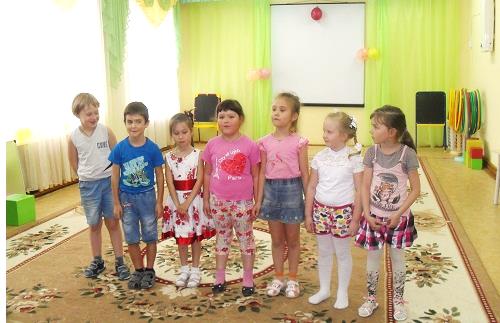 После поздравления в зал под  спортивный марш зашли две команды участников.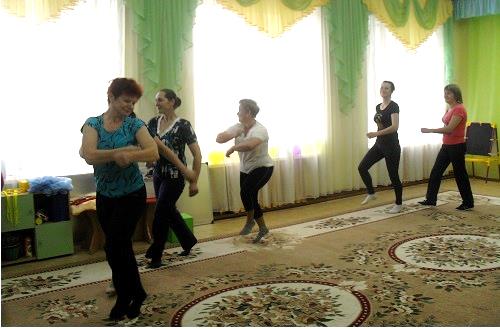 Ведущий представил команды. Это команда «Симпатяшки» и команда «Очаровашки.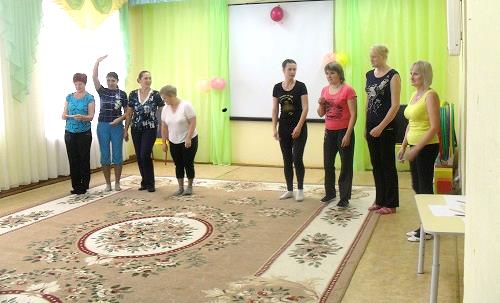 В наши команды мы пригласили и детей.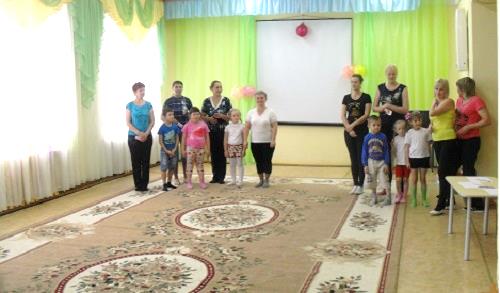  Итак, соревнования начились! Это были веселые эстафеты: « Нарисуй солнышко»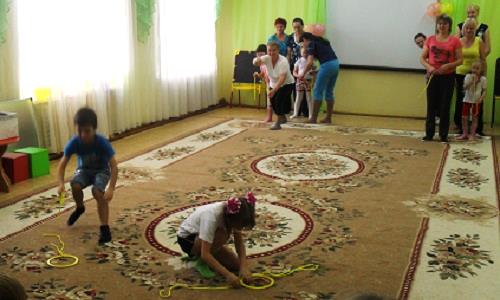 «Живой мостик»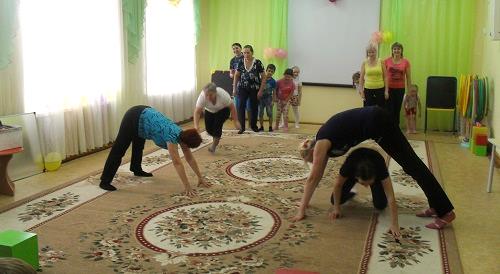 «Грация»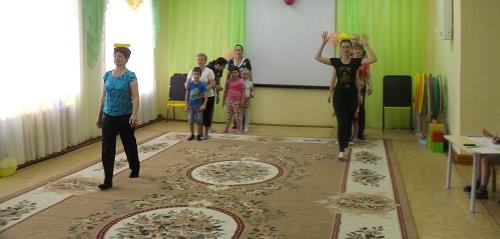 «Веселые штаны»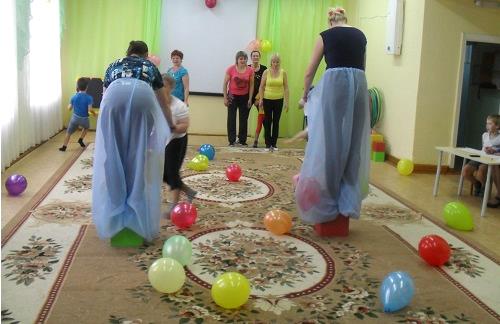 «Экономная хозяйка»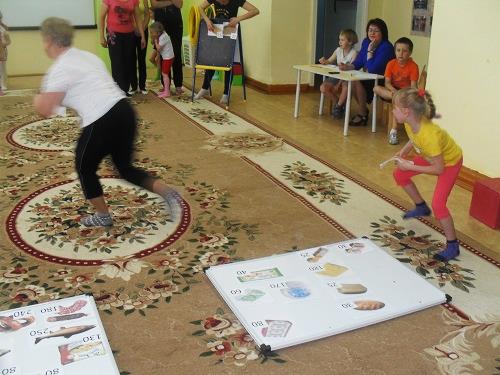 « Спешу на работу»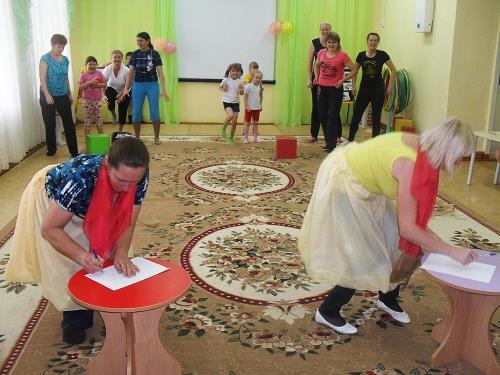 и  «Репка».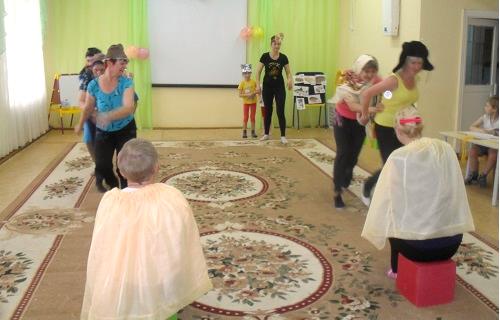 После всех конкурсов заведующая детским садом поздравила всех сотрудников. Все участники соревнований были награждены медалями.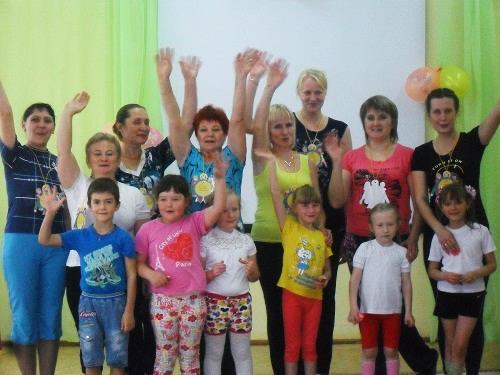 